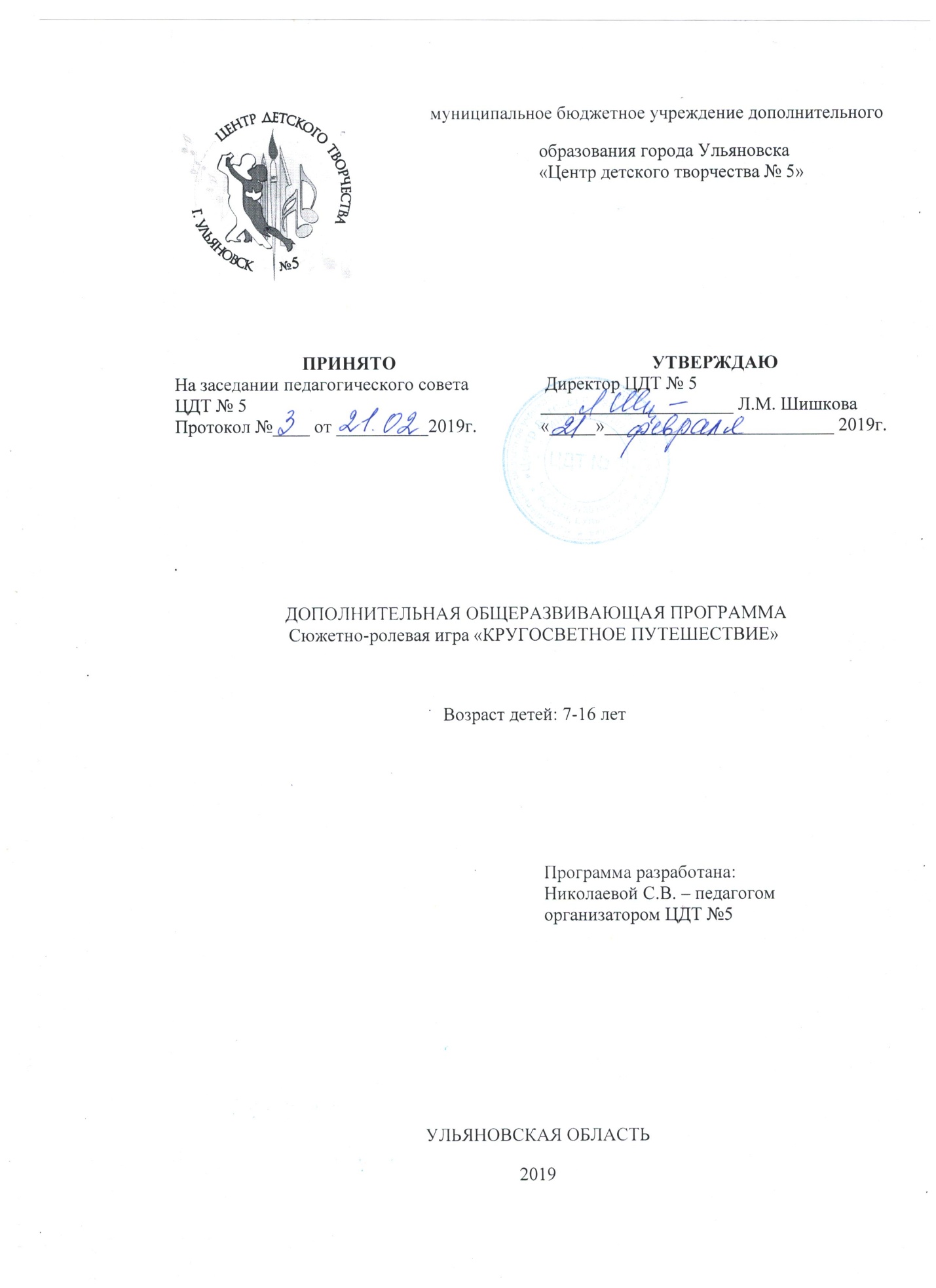 1. Пояснительная запискаЛето – замечательная и долгожданная пора для развития творческих способностей и совершенствования возможностей ребенка, вовлечения детей в новые социальные связи, удовлетворения индивидуальных интересов и потребностей. С точки зрения детей, каникулы – это оптимальное время для отвлечения от обыденных, наскучивших занятий, развития творческого потенциала, включения в систему новых отношений, снятия накопившегося напряжения, восстановления сил, израсходованных в течение учебного года, новые возможности для личностного и социального роста. С точки зрения взрослых, каникулы – это продолжение процесса образования личности через активное взаимодействие ребенка с окружающей природной и социальной средой, расширение поля его социального взаимодействия, предоставление большей самостоятельности и конструктивное изменение видов осуществляемой деятельности. И от летнего периода все родители для своих детей ждут прекрасного отдыха - занимательного досуга, оздоровления - накопления физических сил, дополнительного образования, воспитания самостоятельности, уверенности и, конечно же, творческих достижений и побед! Каждый родитель стремится сделать для ребенка всё, чтобы ему было хорошо и комфортно, особенно, если это касается его здоровья и развития, поэтому главными критериями выбора детского лагеря служат отдалённость от города, безопасность, доступность, образовательная составляющая детского отдыха. И чаще всего, родители делают выбор в пользу загородного летнего оздоровительного лагеря, в котором большое внимание уделяется развитию познавательных процессов, физическому развитию ребенка и развитию его творческих способностей и эмоциональной сферы. Сюжетно-ролевая игра «Кругосветное путешествие» в ДОЛ «Орлёнок» - идеальное место для детей! Программа нацелена на  формирование   бережного   отношения к богатствам природы и общества, экологически и нравственно   обоснованного   поведения   в природной и нравственной среде.            Основа программы - игровой проект - тематическая смена. Детей ждет кругосветное путешествие, полное приключений и неожиданных открытий. Дети становятся «туристами» разных стран, совершая различные путешествия по карте мира и знакомясь с традициями разных народов.              Актуальность программы.В настоящее время современное общество нуждается в людях, которые способны принимать нестандартные решения, умеющие творчески мыслить. В условиях роста социальной конкуренции человеку необходимо уметь применять те знания и навыки, которыми он обладает; уметь преобразовывать деятельность таким образом, чтобы сделать ее как можно более эффективной.      Творческое мышление, характеризуется выходом за шаблонные стереотипы, снятием ограничений и большей свободы в решении проблем. Деятельностный подход, который является основным в работе педагогов и воспитателей лагеря с детьми, проявляется в реализации через творческую деятельность. Коллектив, особенно детский, вообще не может существовать и полноценно развиваться, если в нем нет постоянного совместного творчества детей. В большой связке ключей педагога ключ «творчество» открывает почти все двери. Обычные слова «создавать коллектив» означают: учить детей совместному творчеству, потому что когда они думают вместе, вместе изобретают и вместе работают, только тогда они и объединяются, учатся ценить друг друга. Коллективное творческое дело - это проявление заботы об улучшении общей жизни, иначе говоря, это система педагогических действий на общую радость и пользу.     Современные проблемы взаимоотношений людей разных национальностей, взглядов и религий, могут быть решены только при условии формирования дружеского мировоззрения у всех людей, повышения их всесторонней грамотности и культуры, понимания необходимости реализации принципов устойчивого развития. Именно в младшем возрасте закладываются основы мировоззрения человека, его отношения к окружающему миру. Ситуация в мире требует изменения поведения человека, смены ценностных ориентиров. Поэтому, в программе сюжетно ролевой игры «Кругосветное путешествие» загородного летнего оздоровительного лагеря «Орлёнок» особое внимание уделяется формированию целостного взгляда на доброжелательное отношение к разным национальностям.Новизна смены заключается в том, что программа построена по сюжету игры «Кругосветное путешествие» с креативным содержанием и эксклюзивным подходом к написанию данной программы.           Дети отправляются в кругосветное путешествие, где им предстоит не только познакомиться с традициями народов разных стран, но и попробовать себя в роли жителя другой страны. Для этого потребуется проявить находчивость, смекалку, творческие и актерские способности, а самое главное воспитать в себе позитивное отношение к культуре народов других стран.Роль игры - это не просто изучение экологических направленностей,  и не просто отдых в загородном лагере. Вместе – это нечто гораздо большее. Прежде всего – это жизнь детей в волшебном мире природы родного края, что формирует экологическое мировоззрение и воспитывает патриотизм – любовь к городу, стране, своей Родине, и уважение истории, достопримечательностей области. Поэтому, юных путешественников мы призываем посещать все запланированные мероприятия, заботиться о природе на территории лагеря, больше времени проводить на свежем воздухе, уделяя большое внимание своему здоровью. Вести активный образ жизни детям помогут ежедневная утренняя зарядка, применение водных процедур, проведение спортивных мероприятий и игр на свежем воздухе. 2. Понятийный аппарат программыСюжетно-ролевая игра - это игра, направленная на активное усвоение новых социальных ролей, самореализацию, приобретение нового социального опыта. Игра увлекает и включает ребенка в новые для него отношения. Ролевые игры являются долгосрочными.Детское самоуправление. На организационном этапе проходят выборы командира экипажа, боцмана, радиста,  штурмана,  рулевого,  которые помогают своему капитану организовать экипаж и пройти по маршруту путешествия.Бэйдж - (другие названия: бейджик, бедж, бэдж, бэйдж или по англ. badge) - кармашек с держателем для именной карточки, которая предназначена для того, чтобы сообщить краткую информацию о её носителе. Именная карточка содержит текстовую и графическую информацию (например, фото, логотип, фирменный стиль).Исторический словарь - этo cлoвapь, coдepжaщий иcтopию cлoв (иx пoявлeния, paзвития знaчeний, измeнeния cлoвooбpaзoвaтeльнoй cтpyктypы)Государство «Орлеония» - ДОЛ «Орленок»Капитанская рубка - Административный корпусЭкипажи – отрядные корпусаКубрики - комнатыКают-компания – Летняя эстрадаТренировочная площадка -  Стадион Изолятор - Медицинский пункт Верхняя палуба – ЛинейкаТворческая мастерская – кружкиКурс корабля – План работКок – Кухонные работникиМудрый Центрионик – герой, который символизирует детское творчество, все его направления, которыми занимаются воспитанники Центра детского творчества №5. Центрионик – покровительствует талантливым детям.Капитан - Начальник лагеря Боцман – Старшая вожатаяШтурманы – Вожатый, ВоспитательПутешественники, туристы - детиТайная комната - Свечка  Сесть на мель. Чтобы сдвинуть корабль с места надо приложить физические силы. Для этого в экипаже проводится спортивное мероприятие или водно-сухопутное соревнование.Попасть в шторм. На экипажи свалилось сразу всё: и вода, и шторм, и землетрясение. Отряд в течение дня должен справиться с 3 различными по характеру заданиями.На команду напали. Этот отряд получил чёрную метку. И между двумя отрядами должно пройти соревнование. Штиль – отряды поднимают настроение.Морская погоня. Команды соревнуются в быстроте и ловкости. Лучшая команда сумевшая уйти от погони получает 5 миль.3. Краткая характеристика участников программыС целью организации отдыха детей на базе загородного летнего оздоровительного лагеря «Орлёнок» сотрудники ЦДТ № 5 организуют и проводят три смены лагеря с круглосуточным пребыванием детей. Предполагается за одну смену оздоровить 96 детей в возрасте от 7 до 16 лет. Продолжительность смены – 21 день. Планируется, что летний лагерь будут посещать дети из семей с малым, средним и высоким достатком, а также дети из неблагополучных и многодетных семей.Проведение лагерной смены обусловлено необходимостью решения проблемы летней занятости детей, а также их оздоровления. При выборе форм и методов работы во время проведения смены лагеря приоритетными являются оздоровительная и общеразвивающая деятельность, направленные на развитие ребенка, рациональное питание, медицинское обслуживание, пребывание на свежем воздухе, проведение оздоровительных, физкультурных, культурных мероприятий, массовых мероприятий, игр, занятий по интересам. В деятельности и общении детей, педагогов, родителей культивируется сотрудничество, сотворчество, равноправие и равноценность личностных позиций всех участников педагогического процесса и детского досуга. 4. Педагогическая идея программыПедагогическая идея смены заключается в том, что сотрудники лагеря,  создают атмосферу творчества, вся их работа направлена на пропаганду здорового образа жизни, обеспечение безопасности жизни детей, образовательный отдых. Гости и герои Государства Орлеония  поделятся с юными талантами новыми знаниями, умениями и навыками. И, быть может, воспоминание об удивительном времени, проведенном в загородном летнем оздоровительном лагере «Орлёнок», заставит лишний раз задуматься о возможности творческого развития, самосовершенствования в родной области, и необходимости сохранить традиции летнего отдыха для дальнейшего прибытия в лагере и будущего поколения.Педагогическая идея предусматривает:- Соответствие направлений и форм работы целям и задачам лагерной смены, создание условий для индивидуального развития личности ребенка через участие в КТД, реализацию тематических дней, занятия в творческих мастерских.- Готовность по необходимости корректировать проект смены относительно практического развития событий.- Отбор системы диагностики для воспитанников и вожатых (стартовой, промежуточной, итоговой) и анализа собственной деятельности, как для каждого педагога, так и всего педагогического коллектива в целом.- Отбор  педагогических приемов и средств с учетом возрастных особенностей детей.- Обеспечение единства и взаимосвязи управления и соуправления, привлечение специалистов и сотрудников лагеря для организации коллективной творческой деятельности.- Единство педагогических требований во взаимодействии с детьми.- Продуманы  многоуровневые системы стимулирования, учитывая возрастные особенности, индивидуальные и коллективные усилия участников.Важным условием реализации Программы является формирование позитивного отношения к здоровому образу жизни, воспитания активной жизненной позиции в отношении собственного здоровья, неприятия асоциальных явлений (наркомании, пьянства и другого), подрывающих физическое и духовное здоровье.Основные идеи:Идея совместной деятельности взрослых и детей в процессе воспитания.Идея развития личности в процессе воспитания.Идея опоры на базовые потребности ребенка.Права детей и взрослых:Равенство - (обеспечивает одинаковое положение всех членов коллектива)Братство - (благодаря содружеству формирует коллектив)Свобода- (дает возможность каждому определить свои поступки, действия, нормы поведения.Обязанности детей и взрослых:Слово - (выражает внутренний мир человека)Дело - (материализует его)Пример - (единство слова и дела служит образцом для подражания)Основные нравственные законы лагеря:Закон Дружбы – (на взаимном доверии и общности интересов)Закон Заботы – (внимание к потребностям, интересам и нуждам человека)Закон Чести – (каждому дорога честь коллектива)Жизнедеятельность в коллективе:Правило Добровольности – (действовать по желанию, а не по принуждению)Правило Творчества – (создание новых моральных и материальных ценностей)Механизм развития коллектива определяют:Самостоятельность – осознание необходимости делать благо для людей, общества, не по принуждению, а из внутреннего побуждения.Самоуправление – самостоятельность в решении собственных дел.Сотрудничество – совместный труд на общее благо.5. Целевой блок программыЦельОрганизация отдыха и оздоровления детей в летний период, личностного роста детей и подростков, формировать основы толерантной культуры личности детей, посредством позитивного отношения к окружающему миру и культуре своего народа, народов других стран.ЗадачиОрганизовать разносторонний оздоровительный активный отдых детей, осуществить оздоровление детей через комплекс физических, спортивных мероприятий; пропагандировать здоровый образ жизни; Развивать их лидерские и организаторские навыки путем включения в систему самоуправления подготовки, проведения дел в отряде, лагере.Воспитывать интерес и уважение к людям разных национальностей, к их культуре и деятельности; формировать знания об особенностях национального быта разных народов.Ожидаемые результатысоздана мотивация на активную жизненную позицию в формировании здорового образа жизни и получение конкретного результата своей деятельности.развиты коммуникативные, познавательные, организаторские способности, умение работать в коллективе;сформирован интерес к жизни и традициям народов разных стран, получены знания о культуре различных народов.6. Критерии и способы оценки качества реализации программы  Результатом деятельности по данной программе можно считать овладения детьми элементарными коммуникативными, творческими, декоративно-прикладными и другими навыками. Данная программа может дать определенные положительные результаты: в ходе реализации программы будет создан благоприятный психологический климат в коллективе, как условие развития творческого потенциала детей. Предполагается развитие индивидуальных особенностей и общей культуры личности. Результатом может быть трансляция ребенком опыта отношений, поведения, пережитых в лагере, на свою жизнедеятельность.Критерии и способы оценки качества реализации программыДиагностический инструментарий, позволяющий увидеть результаты деятельностиКарта диагностических методик7. Содержание и средства реализации программыОписание сюжетно-ролевой игрыЛюбой ребёнок хочет отправиться в путешествие – ветер странствий дорог каждому. Государство «Орлеония», во главе с «Мудрым Центриоником» презентует «Летучий корабль» и встречает юных путешественников на своих просторах. Все ребята делятся на 3 отряда – экипажа и отправляются в «Кругосветное путешествие». Участники отправляются в путешествие, полное приключений, испытаний и трудностей. В путешествии дети и взрослые станут участниками различных конкурсов, состязаний, викторин. Так как в путешествие команды отправляются на Летучем корабле, то в связи с этим многие объекты лагеря переименованы в соответствии с морскими терминами:Каждый день – это остановка в определенной стране, и имеет определенное название, тематику. У ребят  впереди целый день, чтобы узнать и научиться новому, неизвестному ранее. После отбоя, «Летучий корабль» совершает пространственное перемещение по миру, поэтому на нашем корабле, не существует «Морской болезни», и время перемещения в разные точки Земного шара, происходит за считанные часы. В  игре добавляются новые слова и термины из исторического словаря, который эстетично оформленный, вывешивается на видном месте под названием «Исторический словарь».Введение в игру начинается с момента встречи с детьми в первый день лагеря, каждому прибывшему путешественнику выдаются бэйджи с указанием имени, фамилии и номера экипажа.Карта путешествия на «Летучем корабле» вывешивается в первый день смены на видном месте. Пройденный путь отмечается на ней флажками. В каждом отряде будет установлена контурная карта, за каждый прожитый день, и каждое выполненное  задание, экипажам будет выдаваться макет страны, в которой они прожили день. На заключительном этапе смены, недостающие элементы карты участники могут приобрести за успехи в спортивных или творческих конкурсах. По завершении путешествия определяется и награждается экипаж, собравший максимальное количество элементов карты.Ежедневно в конце рабочего дня созывается Совет командиров, который корректирует маршрут экипажа, ведь во время путешествия корабль может:Сесть на мель. Чтобы сдвинуть корабль с места надо приложить физические силы. Для этого в экипаже проводится спортивное мероприятие или водно-сухопутное соревнование.Попасть в шторм. На экипажи свалилось сразу всё: и вода, и шторм, и землетрясение. Отряд в течение дня должен справиться с 3 различными по характеру заданиями.На команду напали. Этот отряд получил чёрную метку. И между двумя отрядами должно пройти соревнование. Штиль – отряды поднимают настроение.Морская погоня. Команды соревнуются в быстроте и ловкости. Лучшая команда сумевшая уйти от погони получает 5 миль.Детское самоуправлениеНа организационном этапе проходят выборы командира экипажа, боцмана, радиста,  штурмана,  рулевого,  которые помогают своему капитану организовать экипаж и пройти по маршруту путешествия.Каждый отряд в лагере имеет свой неповторимый имидж. Он выражается в: названии экипажа; девизе, символах и атрибутах; законах и традициях отрядной жизни; игровых отрядных условностях, свои особые приветствия, прощания, пожелания успеха, оформлении отрядного уголкаМодель оформления стенда лагеря«Орлеония» (лагерь «Орлёнок») к приезду детей оформляется эффективно и с пользой — красочный и доступный для всех план-маршрут по территории лагеря, плакаты с приветствием, яркие таблички с наименованием корпусов. К приезду детей вся территория лагеря будет оформлена соответственно тематике смены. Программа смены будет оформлена в виде крупного баннера, где будут красочно оформлены законы, традиции, словарь, и план на каждый день. На сцене – баннер с названием и эмблемой смены. На информационном стенде оформлены традиции, законы, режим дня, гимн центра, информация о кружках, «Зачёт настроения», фотоинформация (фотографии воспитателей и вожатых, работающих в отряде). Уголок отряда со списком детей, названием, девизом, песней и речёвкой будет оформлен в организационный период смены детьми.Структура самоуправленияДетское самоуправление – форма организации жизнедеятельности коллектива, обеспечивающая развитие самостоятельности в принятии и реализации решения для достижения групповых целей. Самоуправление развивается тогда, когда дети оказываются в ситуации выбора решения поставленной проблемы. Именно принятие решения является ключевым для формирования мотива группового действия. Самоуправление в лагере развивается практически во всех видах деятельности временного детского коллектива. Совет командиров экипажей участвует в организации тематических дней, принимает решения о корректировке программы.Пресс-центр отвечает за информационное обеспечение работы лагеря, сбор информации о смене, оформляет стенды, выпускает газеты, работает с внешними информационными службами.Совет физоргов координирует оздоровительную деятельность, организует спортивные соревнования, утренние зарядки.Совет здоровья информирует о здоровом образе жизни, способах и приёмах сохранения здоровья, контролирует соблюдение чистоты и порядка.Обряды и ритуалы Кают-компания – это и своеобразное собрание юных путешественников, где происходят самые важные события в жизни детского лагеря; и торжественный ритуал, посвящённый какому-либо событию: государственным праздникам, открытию и закрытию смены, началу тематических дней, спортивных игр. Обязательным элементом такого ритуала является построение по отрядам, приветствие руководства лагеря и почётных гостей.Традиция «Вечерней Свечи» - каждый день в лагере проводится вечерний сбор детей в отрядах. С самого первого вечернего сбора принимается принцип - искренность, доброжелательность, правда в глаза. «Тайная комната» - это откровенная оценка дел и поступков своих товарищей. Сидя в кругу, дети мечтают, строят планы, делятся мнениями, поют любимые песни. Это уроки принципиальности, подлинной любви к людям и дружбы на всю жизнь.Традиция «Волшебного слова» - это традиция доброжелательности, уважения друг к другу. Улыбайтесь, радуйтесь, желайте всем, кто живет рядом с вами, здоровья и добра. Поддерживайте и выручайте друг друга, и тогда все дела будут спориться быстрее и лучше.Традиция «Дружной песни». Цените песню, любите песню, отнеситесь к ней как к самой дорогой реликвии. Не мешайте поющим, не пойте, если не знаете мелодии и слов песни. Песня, как и люди, требует к себе уважения.Законы лагеря     Правила жизни в лагере:1.	Спеши делать добро. Будь щедрым на доброту.2.	Полагайся на дружбу.3.	Уважай чужое мнение. Учись слушать и слышать.4.	Уважай старших. Будь благодарным.5.	Работай над своими привычками. Посеешь поступок — пожнёшь            привычку, посеешь привычку — пожнёшь характер6.	Верь в свои силы и в то, что ты делаешь.7.	Найди своё дело. Начинай с того, что тебе по силам. Дело боится смелых!8.	Воспитывай волю. Без воли нет успеха, без успеха нет счастья.9.	Будь любознательным.10.	Цени время. Время — это жизнь. Делай всё вовремя.Закон поднятой правой руки: Если руку поднял кто-то, помолчи, послушай что-то.Если поднята правая рука, надо помолчать.Закон точного времени: Время назначено! Точно в срок приходи-ка на встречу, дружок.Закон территории: За территорию центра самому выходить нельзя, Разные неприятности ждут вас там, друзья!Закон фантазии и творчества: Фантазируй и твори, радость людям ты дари!Закон уважения человека, чужого труда, традиций, чужого мнения.Закон здорового образа жизниЗакон культуры общения и поведенияЗакон зелени: Ни одной сломанной ветки. Сохраним наш лагерь зелёным!Закон дружбы     В 2012 году у Центра детского творчества №5 появился свой талисман – Центрионик, который готов помогать детям, учить их добру и справедливости и творческим делам. Лучи Мудрого Центрионика символизируют направления творческих видов деятельности, сам же он обворожительный и яркий персонаж, который внушает своим видом самое доброжелательное отношение и желание воспитывать в себе самые лучшие качества. Цвета смены – яркие, солнечно-золотистые и радужные (как лучики Центрионика). Символика «Орлеонии»:Флаг России;  Флаг и герб Ульяновской области и города Ульяновска; Флаг лагеря;Логотип смены лагеря;Гимн  смены;Песня смены;Стенд смены;Информационные уголки лагеря; Бейсболки и футболки с логотипом «Орленок» являются отличительными знаками отрядов;Спортивные грамоты;Творческие грамоты;Кубок, медали;Благодарственные письма.Исторический словарьГосударство «Орлеония» - ДОЛ «Орленок»«Летучий корабль» - представляет собой «виртуальное» сооружение, которое расположено в Государстве «Орлеония». На «Летучем корабле» расположены экипажи (Отрядные корпуса), Кают – компания (Летняя эстрада), столовая,  и многое другое. «Летучий корабль» создан таким образом, что юные путешественники, могут смело отправиться в путешествие на 21 день, не теряя связи с родственниками и родной землей. Капитанская рубка - Административный корпусЭкипажи – отрядные корпусаКубрики - комнатыКают-компания – Летняя эстрадаТренировочная площадка -  Стадион Изолятор - Медицинский пункт Верхняя палуба – ЛинейкаТворческая мастерская – кружкиКурс корабля – План работКок – Кухонные работникиМудрый Центрионик – герой, который символизирует детское творчество, все его направления, которыми занимаются воспитанники Центра детского творчества №5. Центрионик – покровительствует талантливым детям.Капитан - Начальник лагеря Боцман – Старшая вожатаяШтурманы – Вожатый, ВоспитательМоряки, юнги, «Морские волки» - детиКомандир - лидер среди детей, отвечающий за ведение карты экипажаТайная комната - Свечка Основные модули программыТворческий модуль кружковая деятельность по декоративно-прикладному и изобразительному творчеству детей;кружковая деятельность по художественно-эстетическому воспитанию детей;сюжетно-ролевые игры (например:«Аркадий Паровозов спешит на помощь» и др.);креативные шоу-программы (например:«Чайная церемония, «В гостях у Нептуна» и др.);творческие конкурсно - развлекательные мероприятия, концертная деятельность, мастер-классы.Оздоровительный модульутренняя зарядка;рациональное сбалансированное питание;соблюдение режима дня;физкультурно-оздоровительные мероприятия (например:«Открытие и закрытие I Малых Орлеонских игр» и др.);подвижные игры на свежем воздухе.Интеллектуально-развивающий модульобразовательные викторины, социально-педагогические тренинги, игры (например:«Экспресс по государству Орлеония») и др.;познавательные беседы с интересными персонажами и сказочными героями;творческие встречи с музыкальными, хореографическими и театральными коллективами.     Данное направление является обязательным в программе. Формы работы способствуют развитию интереса к интеллектуально-творческой деятельности, основных познавательных процессов, привитию навыков самостоятельной работы, посредством вовлеченности детей через игровой процесс в активную умственную деятельность, направленную на осмысление и созидание на основе полученных знаний.     Спортивный модульфутбол, пионербол, волейбол, бадминтон;спартакиады, товарищеские встречи;эстафеты, весёлые старты;плавание в бассейне.     Экологический модуль изучение особенностей природы края;бережное отношение к природе: воздуху, земле, растительному миру (лесу), воде;трудовые десанты;зелёный патруль;экологические игры на местности;игры на знакомство с удивительным миром природы посещение парков, скверов.Патриотический и краеведческий модульвключает в себя все мероприятия, носящие патриотический, исторический и культурный характер. Мероприятия этого блока воспитывают в детях патриотизм, любовь к родному краю, чувство гордости за свою страну, за её историю и культуру:уважение к российской символике - гимну, флагу, культуре и традициям своей страны;знание символики и истории родного края;конкурс рисунков на тему «Будущее моего города», «Гордость моей страны» и др..Этапы реализации программы     Для пояснения основных этапов, блоков и направлений программы необходимо перечислить то, для чего необходимо её реализовать в летний период и для чего функционирует лагерь круглосуточного действия:для укрепления физического и психологического здоровья ребёнка, формирования навыков здорового образа жизни;для охвата детей разного возраста, организации их досуга;для расширения кругозора и раскрытия творческого потенциала детей, лидерских и организаторских способностей;для получения навыков общения со сверстниками и приобретения новых друзей;для привития детям патриотической позиции, интереса к истории, праздничным датам, культуре народа своего края;для познания и воспитания гуманного отношения детей к природе;для того чтобы ребёнок получил массу позитивных впечатлений;для контроля за систематическим выполнением детьми водных, санитарно-гигиенических процедур и для того, чтобы дети не находились без присмотра дома, на улице, а проводили больше времени на свежем воздухе, под присмотром профессионально – подготовленных людей.В процессе планирования детского отдыха, определения развлекательных и воспитательных направлений, а также составления схемы взаимодействия персонала можно выделить следующие этапы программы: подготовительный, организационный, основной, заключительный, этап рефлексии и анализа.     В подготовительный период (с 05.02.19г. по 09.06.19г.)сотрудники ЦДТ№ 5:разрабатывают программу смены лагеря и её методическое обеспечение, документацию в соответствии с общей программой деятельности оздоровительного лагеря круглосуточного действия в летний период.ведут подготовку педагогического коллектива для работы по программе, вырабатывают единые педагогические требования (ознакомление педагогического коллектива с нормативными документами: правилами пребывания детей в лагере, инструкции по технике безопасности и т.д.).составляют и изучают должностные обязанности, правила внутреннего распорядка.размещают информацию по смене лагеря на сайте   ЦДТ № 5, осуществляют набор участников смены (детей) для реализации программы.составляют материально-техническую смету для успешной реализации программы.по решению начальника смены распределяются по отрядам.составляют примерный план работы отряда на смену, учитывая возрастные особенности детей, рассматривают программы дополнительного образования детей для организации кружковой работы.проектируют атрибутику, символику, фирменные логотипы смены, продумывают оформление территории лагеря согласно тематике смены, подготавливают материалы, которые могут пригодиться в течение смены (вырезки из журналов, открытки, сборники с играми, песнями и сценариями, книжки со сказками и др.).Организационный период длится (09.06.19. по 12.06.19.)В этот период происходит заезд, встреча, знакомство детей между собой, с воспитателями, вожатыми и лагерем. А также, адаптация к новым условиям жизни (режим дня, бытовые условия и т.д.), определение ролей, которые дети будут выполнять в коллективе, знакомство с территорией лагеря, с правилами безопасной жизни и отдыха в нём. Организационный период – это очень трудное время и для детей.     На данном этапе происходит:налаживание психологического контакта между детьми, знакомство с воспитателем и вожатыми, с сотрудниками и территорией лагеря;инструктаж по технике безопасности во время жизни и отдыха в лагере, осмотр детей медицинскими работниками;ознакомление с режимными моментами, правилами, традициями, законами лагеря;входная диагностика (анкетирование), опрос для выявления ожиданий детей и взрослых;создание микрогрупп по общим интересам, выявление лидеров;создание пресс-центра, оформление отрядных информационных уголков, подготовка презентаций отрядов, фирменного проекта: название, девиз, логотип, песня, речёвка, кричалка.Основной этап проходит (12.06.19. – 26.06.19.)     В этот период начинает работать система органов самоуправления (пресс-центр), все участники программы выполняют режимные моменты, живут по законам и традициям, посещают мастер-классы, работают в кружках, принимают участие в деятельности лагеря. Все результаты конкурсов отражается в рейтингах отрядов на уровне лагеря.     В течение смены, во второй половине дня проходят мероприятия, запланированные программой: творческие мастерские, общелагерные, спортивно-оздоровительные мероприятия,  дискотеки, день заканчивается вечерней свечкой, где проводится анализ дня. Программа реализуется на 3-х уровнях: работа в кружках, отрядная работа, общелагерные дела и мероприятия.          Проводится психологическое сопровождение смены: наблюдение за психологическим самочувствием детей и взрослых, работа с проблемными детьми, разрешение конфликтных ситуаций, результативность методов работы с детьми и всей смены в целом и т.д.    В основной период задачами воспитателя и вожатого становятся формирование коллектива и развитие в нем самоуправления. Это достигается путём объединения ребят вокруг проведения коллективных творческих дел, передачи некоторых полномочий ребятам-лидерам.     На середину лагерной смены приходится второй пик трудности — «пик привыкания» (примерно 12-13 день). В данной обстановке часто возникают конфликты между детьми и вожатыми. Для преодоления пика привыкания (на 13 — 14 день) запланированы мероприятия, которые способствуют командообразованию, сплочению, смене образа и деятельности детей.  На заключительном этапе (26.06.19. – 29.06.19.)уделяется время подготовки к отъезду детей, для подведения итогов и воспоминания самых ярких, запоминающихся событий. Ребята помогают сдать вожатым спортивный и хозяйственный инвентарь. В этот период сотрудники смены лагеря осуществляют:демонстрацию результатов индивидуальной и коллективной творческой деятельности;подведение итогов смены;диагностическое исследование участников по окончании смены (оценка эффективности работы);итоговую диагностику (анкетирование, сбор отзывов)гала-концерт, награждениеЭтап рефлексии и анализа (постлагерный этап) включает всесторонний анализ реализации программы, распространение информации о программе через региональные СМИ, связь с участниками смены для дальнейшего взаимодействия в ЦДТ № 5 (консультация, методическая помощь).Система мотивации и стимулированияКадровое обеспечение программы     Начальник лагеря  несёт ответственность за организацию работы лагеря в целом, проводит общелагерные линейки и педагогические планёрки, взаимодействует с директором лагеря, структурами. Несёт ответственность за организацию и содержание воспитательной работы смены лагеря, за соблюдением режима дня. Ведет работу с родителями.     Воспитатели несут личную ответственность за жизнь и здоровье вверенных им детей в течение всей рабочей смены; организуют выполнение детьми режима дня, проводят отрядные мероприятия, принимают участие в общелагерных делах. Проводят инструктаж по технике безопасности.Старший вожатый несёт ответственность за организацию и содержание оздоровительно-воспитательной и досуговой деятельности, проведение общелагерных мероприятий в рамках программы, анализирует деятельность отрядов.Отрядные вожатые, прошедшие специальную подготовку в «Школе вожатого», в ходе чего обучились организаторскому, актёрскому мастерству, познали методику психологического подхода к детям разного возраста, аутотренингу, умению использования «мозгового штурма» для планирования мероприятий, приобретению лидерских качеств. Оказывают посильную помощь воспитателям в организации жизнедеятельности детей, принимают участие в групповых и общелагерных делах.Педагог дополнительного образования отвечают за содержание деятельности своих кружков, результативность работы и привлечение ребят к деятельности, участвуют в подготовке общелагерных мероприятий.Специальные кадры (физкультурный руководитель, музыкальный руководитель, медицинские работники) осуществляют специализированную деятельность в рамках функциональных обязанностей, могут быть привлечены для организации кружков и досуговых мероприятий.В соответствии со штатным расписанием в реализации программы участвуют:Начальник лагеря – Александрова Елена Юрьевна – Высшее педагогическое образование, окончила УлГПУ им И.Н. Ульянова (учитель Истории).Старшая вожатая – Николаева Светлана Владимировна (Педагог-организатор, 1 категории) – Высшее педагогическое образование, окончила УлГПУ им. И.Н. Ульянова, (учитель Географии). Стаж работы – 13 лет.  Является куратором РДШ Заволжского района города Ульяновска, куратором ученического самоуправления школ Заволжского района. Является руководителем объединения «Школа лидерства».Педагог дополнительного образования – Качагина Ирина Александровна (педагог дополнительного образования, высшей категории) – окончила УлГПУ им И.Н. Ульянова. Педагогический стаж – 21 год.Воспитатель – Дергунова Оксана Вячеславовна (педагог дополнительного образования, высшей категории) – руководитель хореографического коллектива «Экспромт». Окончила Ульяновское училище культуры. Педагогический стаж – 20 лет. Активно распространяет свой педагогический опыт через участие во Всероссийских и Международных конкурсах педагогического мастерства.  Публикует свои работы на интернет порталах «Продлёнка», «Инфоурок», «Солнечный свет».Воспитатель – Накушнова Юлия Авхатовна (педагог дополнительного образования, 1 категории) – окончила УлГПУ им. И.Н. Ульянова. Является руководителем объединения «Кройка и шитьё». Педагогический стаж 22 года.Воспитатель – Дементьева Евгения Николаевна (педагог дополнительного образования, 1 категории) – окончила Поволжскую государственную социально-гуманитарную академию. Является руководителем вокального ансамбля «Конфетти». Стаж работы 11 лет. Активный участник Межрегиональных и Региональных педагогических конференций и круглых столов проблемам дополнительного образования детей. Вожатый – Кузнецов Алексей Вячеславович (педагог дополнительного образования, 1 категории) – окончил МПГУ. Является руководителем спортивной секции «Косики Каратэ». Педагогический стаж – 5 лет.  Постоянно повышает свой профессиональный уровень посещая спортивные семинары, курсы тренеров. Активно участвует в мероприятиях и соревнованиях Федерации Косики Каратэ.Вожатый – Никулина Людмила Ивановна (педагог дополнительного образования, высшей категории) – окончила УлГПУ им. И.Н. Ульянова. Является руководителем хореографической студии  «Ступени». Педагогический стаж – 9 лет. Делится педагогическим опытом с коллегами на городских и региональных семинарах и практикумах. Транслирует опыт своей работы на педагогических мастерских разного уровня. Вожатый – Хижук Вера Ильинична (педагог дополнительного образования) – окончила Государственное образовательное учреждение высшего профессионального образования Ульяновский государственный университет. В 2016 году прошла профессиональную переподготовку в ФГБОУВО и УлГПУ им. И.Н. Ульянова  Взаимодействие внутри лагеря при реализации программыВ рамках сетевого взаимодействия в реализации программы принимает участие Добровольческий поисково-спасательный отряд Лиза Алерт, в день безопасности добровольцы отряда проведут для юных путешественников квест «Безвредные советы». Научат детей пользоваться поисковым оборудованием, расскажут про детскую безопасность в городе и лесу. Каждый участник квеста получит памятку по безопасности и диплом о прохождении школы Лизы Алерт.В рамках сотрудничества и сетевого взаимодействия с Молодёжным Парламентом при Законодательном собрании Ульяновской области проходят познавательные занятия для детей различного возраста на темы выбора будущей профессии, ответственности несовершеннолетних, прав детей. Дети принимают активное участие в обсуждении всех тем, высказывают свои мнения и задают вопросы. Для детей младшего школьного возраста проходит интегрированное занятие «Права ребенка» с элементами сказок «Спящая красавица», «Снежная королева», «Три поросенка», «Сказка о царе Салтане». Дети получают на память буклеты «Большие права маленького ребенка» с описанием прав доступным языком.Информационно-методическое обеспечение программы.Система анализа реализации программыОбъектом педагогической деятельности является ребёнок или группа детей – отряд (коллектив). Воспитатели и вожатые учитывают момент попадания детей в меняющуюся ситуацию и применяют оптимальный вариант педагогических действий и средств воздействия на детей и их воспитание. В этом взаимодействии сочетаются наука, практика и творчество.     Чтобы могли быть решены задачи данной программы к предлагаемому детям широкому спектру направленной деятельности предъявляются следующие требования:творческий характер деятельности;доступность для конкретной личности;возрастная привлекательность содержания, соответствие интересам личности, четко выраженный эффект новизны;добровольное включение детей в деятельность, свобода выбора видов и содержания деятельности, темпа продвижения;удовлетворение потребности личности в творческом самоутверждении;сотрудничество детей и взрослых;практическая направленность, получение конкретного результата, демонстрация результата в лагере.Для успешной реализации данной программы и организации работы регулярно в методическом кабинете пополняется библиотечный фонд, готовятся тематические выставки литературы и методических разработок программ.  Информация о деятельности лагеря доводится до сведения родителей и общественности путём размещения на сайте ЦДТ №5 - http://cdt5.ru/	п     Критериями оценки эффективности используемых методик, а также реализации  программы является:увеличение количества детей, участвующих в общелагерных мероприятиях, записавшихся в кружки ЦДТ №5, и желающих посетить лагерь «Орлёнок» вновь;проявление детьми лидерских, организаторских качеств и творческих способностей;уменьшение количества досрочных выездов детей из лагеря;степень удовлетворенности детей, по результатам анкет, методик, диагностик;выявление детей, желающих работать вожатыми в данном лагере.Методические условия предусматривают:проведение инструктивно-методических сборов с педагогами до начала лагерной смены;коллективные творческие дела;творческие мастерские;сюжетно-ролевые, народные, спортивные, настольные, подвижные игры.Для повышения психолого-педагогической компетенции педагогов проводятся методические объединения педагогов, на которых проходит:Обеспечение организационно-методической, научно-методической литературой;Обмен опытом, создание методической копилки.Программно-методическое обеспечение:разработка программы смены лагеря, документации, планов, дополнительных образовательных программ;наличие профильной литературы;пособия по безопасности жизнедеятельности;банк сценариев запланированных мероприятий, методик и диагностик.Диагностика результативности программыВозможные риски и способы преодоления10. Материально-техническое обеспечение     Для успешной реализации программы необходимо следующее      обеспечение:1.	Цифровой фотоаппарат с видеокамерой – 2шт.;2.	Ноутбук – 2 шт;3.	Колонки для Ноутбука – 2 шт.;4.	Цветной принтер, ксерокс, сканер, запасные катриджи с краской– 2 шт;5.	Мультимедийная установка – 1 шт.;6.	Компакт CD RW, DVD диски – 10 шт.;7.	USB носители – 4 шт.;8.	Звуковое оборудование – 2шт.;9.	Радиомикрофоны – 2 шт.;10.	Шнуровые микрофоны – 6 шт.;11.	Музыкальное оборудование (магнитафоны, аудио центры) – 3 шт.;12.	Удлинители, пилоты, евро разетки, переходники – 5 шт.;13.	Доступ к сети Интернет;14.	Проектор – 1 шт.;15.	Спортивно-игровой инвентарь (мячи, обручи, кегли и др.);16.	Канцелярские товары (бумага, ватманы, листы разного формата, ручки,           карандаши, ножницы, скотч, файлы, магниты, кнопки, линейки,           фломастеры, краски, картон и др.);17.	Призовой фонд (сувенирная продукция, грамоты, дипломы, медали,           сладкие призы и др.);18.	Библиотечный фонд, настольные игры (методическая литература для           педагогов, родителей, детские журналы, учебные пособия и др.);19.	Отрядные, информационные стенды, стенды-указатели – по 6 шт.;20.	Материально-техническая база для кружковой работы;21.	Баннеры, растяжки – 5 шт.;22.	Бейсболки с логотипом «Орленок» 23.	Футболки с логотипом «Орленок» 24.	Костюмы для выступленийСписок используемых источниковНормативно-правовые документы:Конвенция о правах ребенка (одобрена Генеральной Ассамблеей ООН 22.11.89 г.);Конституция Российской Федерации (принята всенародным голосованием 12.12.1993 г.); Федеральный закон от 29.12.2012 N 273-ФЗ (ред. от 30.12.2015) "Об образовании в Российской Федерации".Федеральный Закон «Об основных гарантиях прав ребенка в Российской Федерации» от 24.07.98 г. № 124-Ф3;Письмо Минобрнауки №09-260 от 26.10.2012; Письмо Минобрнауки №09-613 от 01.04.2014;  Письмо Минобрнауки №09-388 от 30.11.2015;Учебно-методические материалы:Афанасьев С.П., Коморин С.В. «Триста творческих конкурсов», М.,2010Алиева, Л. В. Летний детский лагерь - уникальное пространство оздоровления и воспитания ребенка / Л. В. Алиева. - (Творческое лето) // 3. Дети, техника, творчество. - 2011. - N 3 (67). - С. 44-45.Афанасьева С.П., Коморин С. В., Тимонин А.И., Что делать с детьми в загородном лагере.- М.: Новая школа,1994 Баляскин, Ю. М. Летний калейдоскоп дел / Ю. М. Баляскин, авт. Т. В. Виноградова, Л. И. Мозаика лета / Л. И. Виноградова. - (Творческое лето) // Дети, техника, творчество. - 2011. - N 3 (67). - С. 46-48.Воронов В. “Разнообразие форм воспитательной работы”, ж. “ Классному руководителю”, 2001г -№1, с.21-24.Григоренко Ю.Н., Кострецова У.Ю., Кипарис-2: Учебное пособие по организации детского досуга в детских оздоровительных лагерях и школе. – М.: Педагогическое общество России, 2004.Григоренко Ю.Н., Пушина М.А., Кипарис-4: Учебно–практическое пособие для воспитателей и вожатых.- М.: Педагогическое общество России, 2003.Коваль, С. А. Профессиональная компетентность специалистов учреждений отдыха и оздоровления детей / С. А. Коваль. - (Ура!Каникулы) /Кругликова Г.Г., Линкер Г.Р. Теория и методика организации летнего отдыха детей и подростков: Учебное пособие. — Нижневартовск: Изд-во Ниж-неварт. гуманит. ун-та, 2011.Детские праздники в школе, летнем лагере и дома: Мы бросаем скуке вызов Серия: Школа радости, 2012 Твердый переплет, 416 стр.  Школьный летний лагерь: 1-5 классы: Нормативные материалы; Образцы документов; Планы работы; Сценарии мероприятий 2012 г. Таран Ю.Н. Каникулы: социально-педагогические ориентиры. –Нижний Новгород: изд-во ООО «Педагогические технологии», 2012г. Лобачева С.И. Организация досуговых, творческих и игровых мероприятий в летнем лагере. Москва: ВАКО, 2007 г.Радюк Е.А. Игровые модели досуга и оздоровления детей.- Волгоград: Учитель, 2008г.Интернет- ресурсы:Портал «Планерочка»Сайт «Вожатый.ру»Сайт «Summercamp».http://www.psyoffice.ru/1-105-428.htmВ развитии ребёнкаВ развитии ребёнкаРост самоуважения, снижение уровня общей тревожностиСравнение результатов тестирования до заезда и в итоговом периодеПриобретение каждым ребёнком опыта взаимодействия в решении текущих проблемАнализ динамики участия ребёнка в деятельности. Таблица отрядаУкрепление убеждения в необходимости саморазвитияОпрос детей об их планах и перспективахУсвоение ребёнком норм позитивного взаимодействия с окружающимиСравнение наблюдений вожатых и формальной успешности ребёнкаУкрепление (развитие) индивидуальных способов самоосуществленияСравнение сочинений-самохарактеристик детей и динамики выбора ролей в лагере (таблица отряда)ОздоровлениеЗаключение врачаВ развитии отрядаВ развитии отрядаВысокая степень организованности в решении задач деятельностиАнализ достижений отрядаАтмосфера психологического комфортаСбор отзывов детей, наблюдениеВ развитии лагеряВ развитии лагеряКонкретизация технологии работы педколлективаОбсуждение на педсоветеРешение заявленных задачГрупповой анализ работы педколлектива в сменеФормулировка предполагаемого результатаПоказатели достижения результатаУровни проявленияСпособы оценкиСпособы фиксации12345Создание мотивации на активную жизненную позицию в формировании здорового образа жизни и получение конкретного результата своей деятельности.Положительная динамика показателя физической подготовленности Уровень сформированности  культуры ЗОЖ, навыков безопасного поведения- Достаточная двигательная активность, обеспечивающая суточную потребность организма в движениях.- Закаливание, способствующее повышению сопротивляемости организма неблагоприятным воздействиям внешней среды и заболеваниям.- Рациональное питание, сбалансированное по набору жизненно необходимых веществ.- Соблюдение режима дня с учётом динамики индивидуальных биоритмов.- Личная гигиена.- Психогигиена, направленная на формирование умения управлять своими эмоциями и профилактику невротических состояний.- Отказ от вредных привычек - курения, употребления алкоголя и наркотиков.- Грамотное экологическое поведение.- Безопасное поведение, обеспечивающее предупреждение травм и отравлений.Физическая подготовленность детей на начало и конец смены: бег, прыжки в длину,  игровые навыкиСформированность знаний о ЗОЖ, о безопасном поведении Овладение практическими навыками ЗОЖ на высоком и выше среднего  уровне – не менее 50% воспитанников Оформление личного плана физического самовоспитания.Развитие коммуникативных, познавательных, организаторских способностей, умения работать в коллективе- Активное участие в мероприятиях различной направленности- Участие в разработке и реализации проектов, умение работать в команде- Социальные контакты.- Взаимоотношения в коллективе.- Участие в организации мероприятий.- Повышение степени социальной активности воспитанников, социального взаимодействия внутри отрядов и между отрядами. - Активное участие в мероприятиях  не менее 75% воспитанников.Коллективные ситуационные игрыФормирование интереса к жизни и традициям народов разных стран, получение знаний об их культуре.- Участие воспитанников лагеря в реализации программы- Включенность в мероприятия - Низкий уровень характеризуется неустойчивым или отсутствием интереса, недифференцированностью представлений, неумением выделять объекты национальной культуры.- Средний уровень характеризуется проявлением положительного интереса к традиционной культуре.- Высокий уровень характеризуется высоким интересом, правильным, обобщённым представлением о национальной культуре.- Вовлечен-ность в деятельность составляет 100% воспитанников. - Вовлеченность в мероприятия составляет 100% воспитанников.Творческое развитие воспитанников, стремления к самостоятельному мышлению, к проявлению собственной инициативы, стремления сделать что-то новое, своё, лучшее.ПодразделыНазвание методикиНазначение методикиНазначение методикиРаздел 1. Входная диагностика (организационный период)Раздел 1. Входная диагностика (организационный период)Раздел 1. Входная диагностика (организационный период)Раздел 1. Входная диагностика (организационный период)Сбор информации о детях, предложений и пожеланий педагогическому коллективу, отзывов о работе воспитателей с помощью анкетирования и тестирования родителей.Анкета «Давайте познакомимся?!»Тест Г.ХорнаИзучение потребностей и интересов ребёнка.Изучение потребностей и интересов ребёнка.Изучение нравственных ценностей и направленности личности детей и подростков.Методика «Десять «Я»»Рисуночный тест «Нарисуем свой характер»Получение первичной информации о ребёнке.Получение первичной информации о ребёнке.Изучение нравственных ценностей и направленности личности детей и подростков.Тест «Артистические наклонности»Тестпо выявлению организаторских способностейМетодика «Коллаж желаний»Изучение интересов и желаний ребёнка.Изучение интересов и желаний ребёнка.Изучение нравственных ценностей и направленности личности детей и подростков.Тест «Психологический тип в общении»Методика «Определение уровня воображения»Изучение нравственных ценностей, качеств ребёнка, выявление его коммуникативных навыков.Изучение нравственных ценностей, качеств ребёнка, выявление его коммуникативных навыков.Изучение нравственных ценностей и направленности личности детей и подростков.Ориентационная анкета «Определение направленности личности»Получение информации окачествах и поступках ребёнка черезегосамохарактеристику.Получение информации окачествах и поступках ребёнка черезегосамохарактеристику.Изучение нравственных ценностей и направленности личности детей и подростков.Социально-педагогический тренинг «На 5+»Изучение самооценки ребёнкаИзучение самооценки ребёнкаРаздел 2. Текущая диагностика (основной период)Раздел 2. Текущая диагностика (основной период)Раздел 2. Текущая диагностика (основной период)Раздел 2. Текущая диагностика (основной период)Эмоциональное самочувствие ребёнка и группы в целомМетодика «Зачёт настроения»Получение информации о настроении ребёнка на протяжении всей смены.Получение информации о настроении ребёнка на протяжении всей смены.Эмоциональное самочувствие ребёнка и группы в целомАрт-терапия «Я рисую белым мелом…» (тематический уклон)Изучение эмоционального самочувствия ребёнкаИзучение эмоционального самочувствия ребёнкаИзучение временного детского коллективаОпросник «Чувство новизны»Тест «Ваш творческий потенциал» для детей среднего и старшего школьного возрастаВыявление уровня творческой активности детей, творческого потенциала и склонностей к разнообразным формам творчества.Выявление уровня творческой активности детей, творческого потенциала и склонностей к разнообразным формам творчества.Изучение временного детского коллективаРисуночный тест «Конструктивный рисунок человека из геометрических фигур»Выявление лидерских качеств и эмоционального отношения ребёнка к коллективу. Выявление лидерских качеств и эмоционального отношения ребёнка к коллективу. Раздел 3. Итоговая диагностика (заключительный период)Раздел 3. Итоговая диагностика (заключительный период)Раздел 3. Итоговая диагностика (заключительный период)Раздел 3. Итоговая диагностика (заключительный период)Подведение итогов жизни и отдыха в лагереМетодика «Неоконченное предложение»Методика «Неоконченное предложение»Получение информации о том, почему подростку понравилось пребывание в лагере.Подведение итогов жизни и отдыха в лагереТест-опросник «Шкала оценки потребности в достижении»Тест-опросник «Шкала оценки потребности в достижении»Измерение уровня мотивации достижения, мотивированности детей на успех.Подведение итогов жизни и отдыха в лагереДиагностика «Книга Знаний»Диагностика «Книга Знаний»Подведение итогов, анализ и отражение участия детей в творческих мероприятиях, кружковой работе, отрядных делах и лагерных мероприятиях.ЭтапВнутренний мотив участия в деятельности заключаетсяВнешние стимулы1231 этапОрганизационный период(09.06.19. по 12.06.19.)Участие ребенка в планировании, разработке и проведении мероприятий;Эмоциональное стимулирование - эмоциональный компонент выполняет особую функцию в структуре мотивации. Эмоции выполняют функции связи между действительностью и потребностями:игры на командное взаимодействие;ритуалы и традиции отряда и лагеря;возможность общения с интересными людьми;самореализация;чувство ответственности перед другими.Моральное стимулирование - это регулирование поведения ребенка на основе предметов и явлений, отражающих общественное признание, повышающих престиж ребенка.публичные поощрения отрядных и индивидуальных достижений;размещение фотографий на почетном стенде лагеря;рост горизонтального и вертикального статуса ребенка;создание ситуации успеха ребенка.Вручение отличительной символики: футболки, бейсболки, бейджи, условной валюты лагеря.2 этапОсновной этап (12.06.19. – 26.06.19.)Творческое стимулирование и развитие рационализаторства -стимулирование, основанное на обеспечении потребностей ребенка в самореализации, самосовершенствовании, самовыражении (повышение квалификации, приобретение и развитие не обходимых навыков):участие в работе творческих групп;участие в конкурсных программах индивидуального и коллективного характера;органы самоуправления (актив);организация соревнования между отрядами;организация  эмоционально привлекательного для всех, активного, творческого, делового общения воспитанников.- Вручение кубков, медалей, значков, призов, бонусов, условной валюты лагеря;- Вручение наград, дипломов за участие и победу в конкурсных мероприятиях.3 этапЗаключительный этап (26.06.19. – 29.06.19.)- Включение детей в разнообразную продуктивную деятельность;- Единство педагогических требований, обогащение педагогического общения;- Расширение полномочий и углубление деятельности органов самоуправления.- Объявление благодарности ребёнку (родителям) за личные и коллективные достижения (грамота, благодарственные письма).№ п/пСлужба лагеряОсобенности взаимодействияВремя взаимодействия12341Начальник лагеряВзаимодействие по обеспечению организации и  выполнения общеразвивающих оздоровительных программ.Взаимодействие по созданию и поддержанию благоприятного морально-психологического климата в лагере, отношений сотрудничества и доброжелательности в педагогическом и детском коллективах.Круглосуточно2Старший вожатыйВзаимодействие по  обеспечению планирования и организации педагогической, воспитательной и оздоровительной работы, досуга детей.Круглосуточно Педагог дополнительного образованияУчастие в организации и проведении мероприятий лагеря.Выявляет творческие способности воспитанников, способствует их развитию, готовит и проводит в течение смены выставки, выступления и др. мероприятияСогласно расписанию занятий и графику проведения мероприятий 3Вожатый  Осуществляет педагогическую (воспитательную) и оздоровительную работу с детьми отряда в соответствии с планом работы лагеря. Несет персональную ответственность за жизнь и здоровье детей своего отряда. Взаимодействие в проведении творческих конкурсов, игр, досуговых  мероприятий. Круглосуточно находится с детьми своего отряда4Воспитатель Организует воспитательную, досуговую работу в отряде. Обеспечивает педагогическую направленность в работе отряда и его занятость, участие в общелагерных мероприятиях . Воспитатель является руководителем художественной самодеятельности, спортивной работы в отряде, трудовой, учебной и досуговой деятельности детей.Круглосуточно находится с детьми своего отряда5Инструктор по физической культуреПроводит утреннюю гимнастику, занятия по физкультуре и спорту, соревнования.Организует общелагерные игры на местности, проводит занятия по спорту, массовые спортивные соревнования, оказывает помощь в проведении соревнований; участвует в организации и проведении общих мероприятиях лагеря.Согласно расписанию занятий и графику проведения спортивных мероприятий6Музыкальный руководительОсуществляет развитие музыкальных способностей и эмоциональной сферы, творческой деятельности Формирует их эстетический вкус, используя разные виды и формы организации музыкальной деятельности.  Определяет содержание музыкальных занятий с учетом возраста, подготовленности, индивидуальных и психофизических особенностей воспитанников.Согласно расписанию занятий и графику проведения досуговых мероприятий7Медицинские работникиОсуществляют деятельность по охране и укреплению здоровья детей, обеспечивают благополучный санитарно- эпидемиологический режим. Осуществляют контроль над санитарным состоянием лагеря. Проводят лекции, беседы с детьми.КруглосуточноОбслуживающий персоналОсуществляют обеспечение жизнедеятельности лагеря.КруглосуточноРезультат Форма диагностикиДля ребенка1. Реализация творческих способностей у детей, развитие навыков сопереживания ребенка, умение работать в нескольких разнообразных творческих объединениях;2. Удовлетворение потребности в полноценном отдыхе, удовлетворённость детей формами работы и видами деятельности;3. Проявление самостоятельности и взаимоответственности;4. Стабилизация благоприятного психологического климата, эмоционального фона и повышение самооценки;5. Накопление социального опыта, социальное «закаливание»;6. Повышение уровня личностных взаимоотношений в малых группах, между группами, между взрослыми и детьми через творческое сотрудничество;7. Желание приехать в лагерь на следующий год.1 день сменыВходное анкетирование детей в организационный период с целью выявления их интересов, мотивов пребывания в лагере15 день сменыМетодика «Выбор» (выявление степени удовлетворенности детей работой лагеря)ЕжедневноЦветограмма «Итоги дня»Рефлексия мероприятийВ последний день сменыИтоговое анкетирование детей, позволяющее выявить оправдание ожиданийДля вожатско-педагогического состава1. Профессиональные компетенции по организации лагерной жизни и свободного времени детей (деятельность творческих объединений) с учетом их интересов, потребностей, психологических особенностей через создание условий для творческой реабилитации и самореализации. 2. Опыт применения альтернативных технологий, работа с гибкими структурами педагогических средств; 3. Опыт позитивной самооценки у педагога своей деятельности по достижению  профессионально значимого результата через включение в практику непосредственного проживания общих событий;4. Повышение уровня педагогического мастерства и развитие педагогического сотрудничества;Стартовая диагностика, Анкета для вожатых Схема анализа деятельности вожатого (итоговая диагностика)Для родителейОсознание родителями значимости проживания ребенка во время летних каникул в условиях ДОЛФормирование у родителей чувства уверенности в возможностях и способностях ребенка.1 день сменыВходное анкетирование родителей в организационный период с целью выявления интересов пребывания их ребенка в лагереВ последний день сменыИтоговое анкетирование родителей, позволяющее выявить оправдание ожиданийДля лагеряРеализация первой смены «Академия таланта и волшебства» - «Философия творческих наук»Анализ работыРиски Способы их преодоленияДети Неблагоприятный психологический климат в отрядеВнутриотрядные мероприятия направленные на сплочение коллектива, взаимодействие, формирование доверительных отношенийДети Проблемы межличностных отношений, конфликты, борьба за лидерствоВзаимоотношения между подростками разного полаИндивидуальная, групповая работа педагогического коллектива;Организация внутриотрядных мероприятий с целью сплочения коллектива;Использования форм работы, способствующих сплочению и взаимодействию;Психолого-педагогическое сопровождение решения конфликтаУпражнения на взаимоотношения  друг с другомДети Низкая самооценка участников сменыСоздание ситуации успехаИндивидуальная работа с ребенком педагогическим коллективомДети Сложная адаптация ребенка к новому месту, самостоятельности, переживание разлуки с родителямиПроведение индивидуальной разъяснительной беседы;Создание ситуации успеха для ребенка;Консультативная работа с родителями по вопросу индивидуальных особенностей ребенкаИндивидуальная работа с ребенком педагогическим коллективомВожатые Проблемы во взаимодействии с отрядом, педагогическим коллективом, администрациейОказание педагогической, методической, психологической помощиИндивидуальная работа с вожатымПредотвращение конфликтных ситуациях в вожатской паре через ежедневный анализ деятельности каждого напарникаВожатые Низкая заинтересованность педагогического коллектива в реализации сюжетной программыПроведение организационных собраний для педагогического коллективаЧеткое разграничение функционала, должностных инструкций и соблюдение всех режимных моментов и планирование дняПогода Природно-климатическиеВариативность мероприятий на случай плохой погоды и невозможность их проведения на улицеПрописанные заранее внутриотрядные мероприятия, не требующие подготовки (Дневник вожатого)